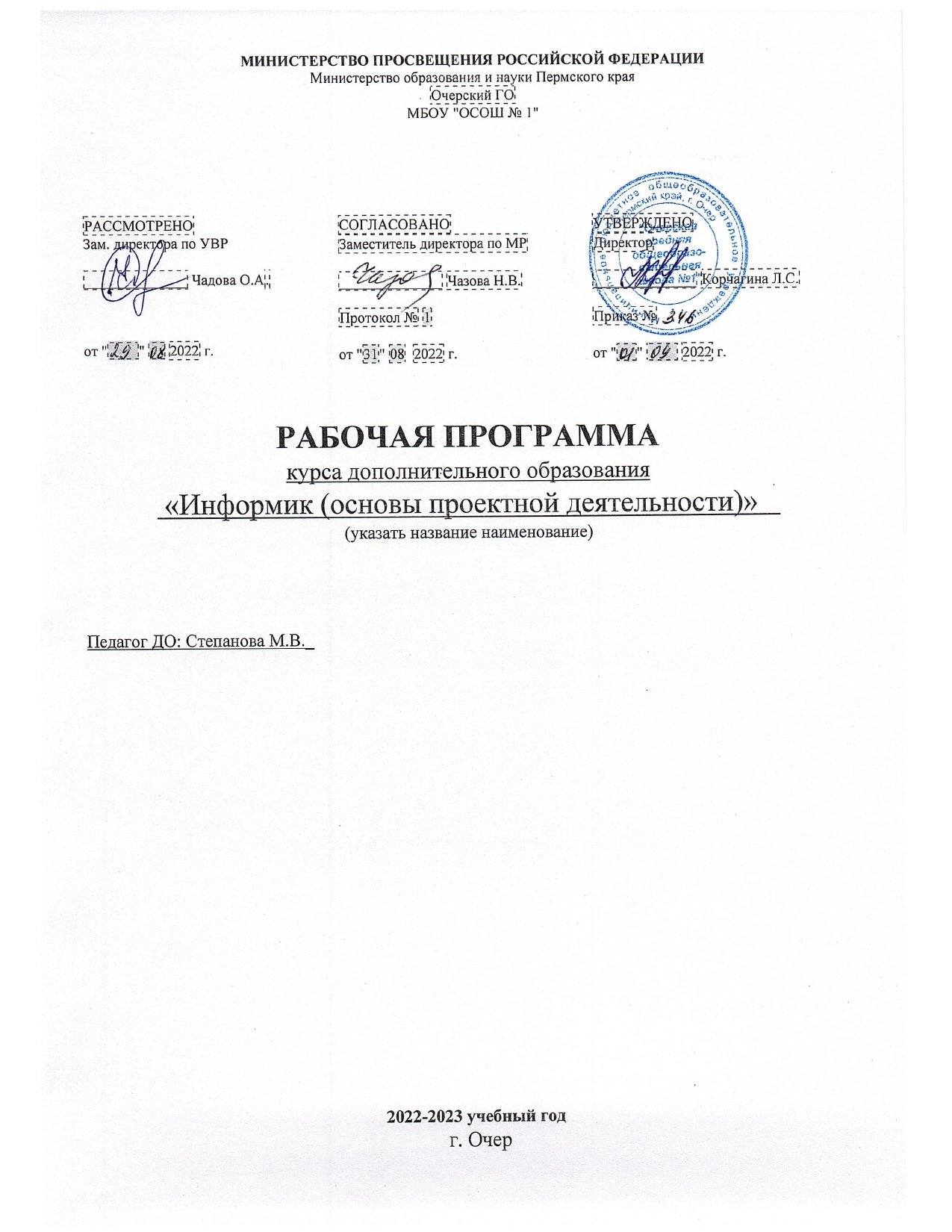 Пояснительная запискаПрограмма дополнительной деятельности по информатике и ИКТ «Информик» составлена в соответствии  с требованиями Федерального государственного образовательного стандарта начального образования (ФГОС НOO). Возраст детей: 4 класс, программа рассчитана на 16 часов (1 раз в неделю).Программа направлена на обеспечение условий развития личности учащегося, творческой самореализации, умственного и духовного развития. Программа содержит творческие задания, которые способствуют развитию воображения у детей, развитию логического мышления, коммуникативных навыков, умения выражать мыслеобразы в слова и мультипликационные проекты. Программа внеурочной деятельности по информатике и ИКТ «Информик» по содержательно-тематической направленности является научно-технической и духовно-нравственной. По функциональному предназначению общеразвивающей, по времени реализации на одну четверть.Актуальность данной программы, в том, что она способствует формированию художественно-эстетического вкуса учащихся средствами мультимедийных технологий. Чем раньше ребенок освоит компьютерную грамотность, тем успешнее его будущее. Этот курс специально создан на доступном языке для всех детей, в том числе и детей с ОВЗ.Цель программы: создание  условий для формирования информационной компетенции и культуры обучающегося, развития творческих способностей личности, его духовно-нравственного потенциала  посредством освоения технологии анимирования персонажей.Данная цель достигается решениями следующих задач:Образовательные задачи:развивать основные навыки и умения использования фотоаппарата и компьютерных устройств;содействовать изучению техники анимирования персонажей;формировать у школьника представление об информационной деятельности человека и информационной этике как основах современного информационного общества;развивать познавательные, интеллектуальные и творческие способности обучающихся, выработать навыки применения средств ИКТ в повседневной жизни, при выполнении индивидуальных и коллективных проектов, дальнейшем освоении профессий, востребованных на рынке труда;Развивающие задачи:познакомить ребят с образовательной программой, правилами работы в творческом объединении и перспективами личностного развития;развивать внимание и наблюдательность через восприятие и анализ фильмов.развивать творческое воображение и фантазию, композиционное мышление, художественный вкус.развивать эмоциональные, артистические качества у детей средствами киноискусства.развивать отзывчивость, умение выражать свои мысли, коммуникабельность.научить детей самостоятельно подходить к творческой работе.Воспитательные задачи:акцентировать внимание учащихся на духовно-нравственных проблемах, затронутых в мультипликационных фильмах;создавать у учащихся положительный настрой на занятиях, вызывать у них интерес и стремление овладеть необходимыми знаниями и умениями;воспитывать и развивать художественно-эстетический вкус учащихся;воспитывать умственные и волевые качества, концентрацию внимания, логичность воображения.воспитывать чувство товарищества, чувство личной ответственности.Планируемые  результаты  освоения курсаСформулированная цель реализуются через достижение образовательных результатов. Эти результаты структурированы по ключевым задачам начального общего, отражающим индивидуальные, общественные и государственные потребности, и включают в себя личностные, предметные, метапредметные результаты.Личностные результаты:формирование ответственного отношения к учению, готовности и способности, обучающихся к саморазвитию и самообразованию на основе мотивации к обучению и познанию;формирование целостного мировоззрения, соответствующего современному уровню развития науки и общественной практики;развитие осознанного и ответственного отношения к собственным поступкам при работе с информацией;формирование коммуникативной компетентности в процессе образовательной, учебно-исследовательской, творческой и других видов деятельности.Предметные результаты:уметь выразить свое отношение к мультипликационному фильму;уметь рассказать о герое мультфильма, его характере, поступках;понимать роль музыки в мультфильме;иметь представление о том, что такое основная идея мультфильма (авторская позиция).знать значение школьной самодельной мультипликации в жизни человека;представлять, как написать небольшой сценарий и подготовить его к съемке;знать этапы работы над созданием мультипликационного фильма;уметь рисовать героев мультипликационных фильмов;знать этапы создания плоской перекладки;уметь собирать и комбинировать мультипликационные сцены на столе из различных материалов;уметь снимать мультики с помощью фотокамеры;активно включаться в работу на каждом из этапов, выполняя различные виды работ, связанные с созданием мультипликационного фильма;объединять усилия в работе над фильмами, используя мультимедиа проектор и компьютерную сеть.Метапредметные результаты:умение самостоятельно определять цели своего обучения, ставить и формулировать для себя новые задачи в учебе и познавательной деятельности, развивать мотивы и интересы своей познавательной деятельности;владение основами самоконтроля, самооценки, принятия решений и осуществления осознанного выбора в учебной и познавательной деятельности;умение определять понятия, создавать обобщения, устанавливать аналогии, классифицировать, самостоятельно выбирать основания и критерии для классификации, устанавливать причинно-следственные связи, строить логическое рассуждение, умозаключение (индуктивное, дедуктивное и по аналогии) и делать выводы;умение осознанно использовать речевые средства в соответствии с задачей коммуникации; владение устной и письменной речью.Формы организации деятельности учащихся на занятии:Фронтальная:просмотр мультфильмов разных видов и жанров;знакомство с новым видом изображения – движущееся экранное изображение;участие в обсуждениях мультфильмов;предоставление возможности выражать свое отношение к увиденному.Групповая:выполнение творческого задания, помогающего совершенствовать навыки восприятия и анализа экранных произведений;работа над созданием мультфильма (замысел, сценарий, раскадровка);видеосъемка готовой раскадровки (озвучивание).Индивидуальная:совершенствование знаний выразительных возможностях экранных искусств;выполнение практических заданий по съемки мультфильма;овладение фотокамерой, программой по монтажу видеофильмов (подготовительный период, съемки, монтаж).Формы занятий:ролевая игра;репетиции;практические семинары;конференции по защите анимационных проектов.Образовательные результаты формируются в деятельностной форме с использованием следующих методов:словесного (рассказ, объяснение, беседа);наглядного (наблюдение, иллюстрация, демонстрация наглядных пособий, презентаций);практического (устные и письменные упражнения, практические компьютерные работы);проектного.Механизмы определения результативности программы: презентации индивидуальных и групповых проектов на школьной (мунципальной) конференции, конкурсах и фестивалях, анкетирование, отзывы, диагностика и т.д.Содержание курсаВведениеБеседа о любимых мультфильмах. История мультипликации. Хроника развития анимационных технологий.Рекомендуемый дополнительный материал:http://ru.wikimultia.org/wiki/Мультипликация_(технология)https://ru.wikipedia.org/wiki/История_русской_мультипликацииИстория анимации (http://www.myltik.ru/index.php?topic=interes)Просмотр и обсуждение мультипликационных фильмовПросмотр и обсуждение мультфильмов с целью развития навыков восприятия и осмысления увиденного.Рекомендуемый дополнительный материал:Мультфильм как средство воспитания (http://merypoppins.com/vospitanie-multfilmami/)Как с пользой смотреть мультфильмы? (http://www.7ya.ru/article/Kak-s-polzoj-smotret-multfilmy )Рекомендуемые электронные ресурсы:Мультфильм «Пересвет и Ослябя» (http://pravfilms.ru/load/filmy/multfilmy/multfilm_quot_peresvet_i_osljabja_quot_smotret_onlajn/6-1-0-476)Образ героя в мультфильме. Роль музыки в мультфильмеЗнакомство с литературным источником. Особенности литературного текста и его экранизацией. Роль автора в создании героя мультфильма. Поступки и характер героя. Облик героя, его речь как средства передачи его характера. Музыка в мультфильме: ее роль в кадре и за кадром.Рекомендуемые электронные ресурсы: Телевизионная передача «Музыка и мультипликация» (http://anima.at.ua/publ/televizionnaja_peredacha_muzyka_i_multiplikacija/1-1-0-32 )Плоская бумажная анимацияОсновные принципы производства рисованных фильмовИстория отечественной мультипликации. Знакомство с профессиями сценариста, режиссера, мультипликатора, оператора и др. Просмотр видео об этапах создания мультфильма.Рекомендуемый дополнительный материал: Как в домашних условиях сделать мультфильм (http://www.liveinternet.ru/users/4601269/rubric/2406820/#)Рекомендуемые электронные ресурсы:Видеофильм «Как делают мультики» (http://kid-info.ru/video-na-sajte/poznavatelnye-peredachi-i-video-dlya-detej/kak-delayut-multiki-video)Мультфильм своими руками. Инструкция (http://veriochen.livejournal.com/121698.html)Работа над сценарием мультипликационного фильмаУчитель предлагает учащимся познакомиться с небольшим художественным произведением, в ходе работы над которым создается сценарий мультфильма. Дети рисуют и вырезают силуэты героев. Рисуют фон.Знакомство с фотокамерой. Возможности фотосъемкиСпецифика работы с фотоаппаратурой при съемке мультфильмаРекомендуемые электронные ресурсы:Пластилиновый мультфильм (http://dvurechenscaya.ucoz.ru/news/plastilinovyj_multfilm/2013-04-25-20)Фотосъемка мультипликационного фильмаЧто такое кадр (фотокадр). Проводят фотосъемкуРекомендуемый дополнительный материал: http://kinoart.ru/archive/2000/09/n9-article23Монтаж фильма, подготовка фильма к демонстрацииЧто такое монтаж. Программы для создания видеофильмов. Соединение кадров. Работа по монтажу мультфильма.Рекомендуемый дополнительный материал: Мультфильм своими руками. Инструкция (http://veriochen.livejournal.com/121698.html)Демонстрация фильма. ОбсуждениеИндивидуальные проектыПластилиновая анимацияКак создаются пластилиновые персонажи. Как двигаются отдельные персонажи и герои. Просмотр различных мультфильмов. Обсуждение.Рекомендуемые электронные ресурсы:Галилео — пластилиновая анимация (http://www.youtube.com/watch?v=CvnCdhRnSm8) 
Плоская пластилиновая анимация  (http://www.radostmoya.ru/project/multstrana/video/?watch=ploskaya_plastilinovaya_animaciya)
Используемые источники:Велинский Д. В. Технология процесса производства мультфильмов в техниках перекладки. Методическое пособие. Издание второе, исправленное и дополненное 2011 гИ.Вано «Рисованный фильм» http://risfilm.narod.ru/Гамбург Е. А.. Тайны рисованного мира. - М. "Советский художник", 1966 (http://animasfera.narod.ru/article/mult.html)ТЕМАТИЧЕСКИЙ ПЛАНМатериально-техническое обеспечениеЦифровое оборудование, используемое на занятиях, кабинета центра образования цифрового и гуманитарного профилей «Точка роста»: МФУ (принтер, сканер, копир) МФУ Pantum M6550Ноутбук мобильного класса HP ProBook x 360Интерактивный комплект на базе интерактивной панели Newline TT-7519RSФотоаппарат Nikon D5600 Kit 18-55 VR + 70-300 VR с объективомКарта памяти для фотоаппаратаШтативМикрофон LavMicro 2MПрограммное  обеспечение для просмотра видеофильмовФотограмметрическое программное обеспечение Agisoft Metashape Professional Edition№п/пТемызанятийОбщееколичество часовВ том числеВ том числеОборудование №п/пТемызанятийОбщееколичество часовТеоретические часыПрактические часыОборудование 1.Введение-1.1Просмотр и обсуждение мультипликационных фильмов11Интерактивный комплект на базе интерактивной панели Newline TT-7519RSПрограммное  обеспечение для просмотра видеофильмов1.2Образ героя в мультфильме. Роль музыки в мультфильме11МФУ (принтер, сканер, копир) МФУ Pantum M6550Ноутбук мобильного класса HP ProBook x 360Интерактивный комплект на базе интерактивной панели Newline TT-7519RS2Плоская бумажная анимация62.1Основные принципы производства рисованных фильмов. Работа над сценарием мультипликационного фильма11МФУ (принтер, сканер, копир) МФУ Pantum M6550Ноутбук мобильного класса HP ProBook x 360Интерактивный комплект на базе интерактивной панели Newline TT-7519RS2.2Изображение героев на бумаге. Создание фона11МФУ (принтер, сканер, копир) МФУ Pantum M6550Ноутбук мобильного класса HP ProBook x 360Интерактивный комплект на базе интерактивной панели Newline TT-7519RS2.4Знакомство с фотокамерой. Возможности фотосъемки10,50,5Фотоаппарат Nikon D5600 Kit 18-55 VR + 70-300 VR с объективомКарта памяти для фотоаппаратаШтативМикрофон LavMicro 2MФотограмметрическое программное обеспечение Agisoft Metashape Professional Edition2.5Фотосъемка мультипликационного фильма11Фотоаппарат Nikon D5600 Kit 18-55 VR + 70-300 VR с объективомКарта памяти для фотоаппаратаШтативМикрофон LavMicro 2MФотограмметрическое программное обеспечение Agisoft Metashape Professional Edition2.6Монтаж фильма. Работа со звуком. Создание и редактирование титров11Фотоаппарат Nikon D5600 Kit 18-55 VR + 70-300 VR с объективомКарта памяти для фотоаппаратаШтативМикрофон LavMicro 2MФотограмметрическое программное обеспечение Agisoft Metashape Professional Edition2.7Демонстрация фильма. Обсуждение11Интерактивный комплект на базе интерактивной панели Newline TT-7519RSПрограммное  обеспечение для просмотра видеофильмов3Пластилиновая анимация83.1Технология создания пластилинового мультфильма. Работа над сценарием мультипликационного пластилинового фильма11МФУ (принтер, сканер, копир) МФУ Pantum M6550Ноутбук мобильного класса HP ProBook x 360Интерактивный комплект на базе интерактивной панели Newline TT-7519RS3.2Создание героев из пластилина. Создание фона22МФУ (принтер, сканер, копир) МФУ Pantum M6550Ноутбук мобильного класса HP ProBook x 360Интерактивный комплект на базе интерактивной панели Newline TT-7519RS3.3Фотосъемка мультипликационного фильма Монтаж фильма22Фотоаппарат Nikon D5600 Kit 18-55 VR + 70-300 VR с объективомКарта памяти для фотоаппаратаШтативМикрофон LavMicro 2MФотограмметрическое программное обеспечение Agisoft Metashape Professional Edition3.4Работа со звуком. 11Фотоаппарат Nikon D5600 Kit 18-55 VR + 70-300 VR с объективомКарта памяти для фотоаппаратаШтативМикрофон LavMicro 2MФотограмметрическое программное обеспечение Agisoft Metashape Professional Edition3.5Создание и редактирование титров11Фотоаппарат Nikon D5600 Kit 18-55 VR + 70-300 VR с объективомКарта памяти для фотоаппаратаШтативМикрофон LavMicro 2MФотограмметрическое программное обеспечение Agisoft Metashape Professional Edition3.6Демонстрация фильма. Обсуждение11Интерактивный комплект на базе интерактивной панели Newline TT-7519RSПрограммное  обеспечение для просмотра видеофильмовИтого16